В целях выявления и учета мнения и интересов жителей города Новосибирска по вопросам предоставления разрешений на отклонение от предельных параметров разрешенного строительства, реконструкции объектов капитального строительства, в соответствии с Градостроительным кодексом Российской Федерации, решением Совета депутатов города Новосибирска от 24.06.2009 № 1288 «О Правилах землепользования и застройки города Новосибирска», Федеральным законом от 06.10.2003 № 131-ФЗ «Об общих принципах организации местного самоуправления в Российской Федерации», решением городского Совета Новосибирска от 25.04.2007 № 562 «О Положении  о публичных слушаниях в городе Новосибирске», руководствуясь Уставом города Новосибирска, ПОСТАНОВЛЯЮ:1. Назначить публичные слушания по вопросам предоставления разрешений на отклонение от предельных параметров разрешенного строительства, реконструкции объектов капитального строительства:1.1. Государственному учреждению войсковой части 3287 (на основании заявления в связи с тем, что конфигурация земельного участка и наличие инженерных сетей являются неблагоприятными для застройки):в части уменьшения минимального отступа от границ земельного участка, за пределами которого запрещено строительство зданий, строений, сооружений, с кадастровым номером 54:35:041120:33 площадью 0,2141 га, расположенного по адресу: Российская Федерация, Новосибирская область, город Новосибирск, ул. Дунаевского (зона военных и иных режимных объектов и территорий (С-3)), с 3 м до 0 м со стороны земельных участков с кадастровыми номерами 54:35:041120:6, 54:35:041120:4;в части увеличения максимального процента застройки с 60 % до 75 % в границах земельного участка с кадастровым номером 54:35:041120:33 площадью 0,2141 га, расположенного по адресу: Российская Федерация, Новосибирская область, город Новосибирск, ул. Дунаевского (зона военных и иных режимных объектов и территорий (С-3)).1.2. Витухину Виталию Геннадьевичу (на основании заявления в связи с необходимостью соблюдения линии регулирования застройки, а также в связи с тем, что фактический процент застройки земельного участка превышает установленный градостроительным регламентом максимальный процент застройки) в части увеличения максимального процента застройки с 40 % до 44,1 % в границах земельного участка с кадастровым номером 54:35:064250:105 площадью 0,6261 га, расположенного по адресу: Российская Федерация, Новосибирская область, город Новосибирск, ул. Ватутина, 27 (зона застройки жилыми домами смешанной этажности (Ж-1)).1.3. Обществу с ограниченной ответственностью «Проект Панорама» (на основании заявления в связи с тем, что инженерно-геологические характеристики земельного участка являются неблагоприятными для застройки) в части увеличения предельного максимального коэффициента плотности застройки земельного участка с кадастровым номером 54:35:052490:338 площадью 1,1243 га, расположенного по адресу: Российская Федерация, Новосибирская область, город Новосибирск, ул. Немировича-Данченко (зона делового, общественного и коммерческого назначения (ОД-1)), с 2,5 до 4,5.1.4. Обществу с ограниченной ответственностью «БОВИ» (на основании заявления в связи с тем, что конфигурация земельного участка является неблагоприятной для застройки) в части уменьшения минимального отступа от границ земельного участка, за пределами которого запрещено строительство зданий, строений, сооружений, с кадастровым номером 54:35:032540:32 площадью 0,6655 га, расположенного по адресу: Российская Федерация, Новосибирская область, город Новосибирск, ул. Сухарная (зона застройки жилыми домами смешанной этажности (Ж-1)), с 3 м до 0 м со стороны земельного участка с кадастровым номером 54:35:032540:11.1.5. Обществу с ограниченной ответственностью «Сибирская Проектно-Строительная Корпорация Спецавтоматика» (на основании заявления в связи с тем, что конфигурация земельного участка является неблагоприятной для застройки) в части уменьшения минимального отступа от границ земельного участка, за пределами которого запрещено строительство зданий, строений, сооружений, с кадастровым номером 54:35:052055:532 площадью 0,1433 га, расположенного по адресу: Российская Федерация, Новосибирская область, город Новосибирск, ул. Мира (зона производственной деятельности (П-1)), с 1 м до 0 м со стороны ул. Мира.1.6. Никитенко Наталье Васильевне (на основании заявления в связи с тем, что конфигурация земельного участка является неблагоприятной для застройки) в части уменьшения минимального отступа от границ земельного участка, за пределами которого запрещено строительство зданий, строений, сооружений, с кадастровым номером 54:35:061505:6 площадью 0,0706 га, расположенного по адресу: Российская Федерация, Новосибирская область, город Новосибирск, ул. Болотная, 10 (зона делового, общественного и коммерческого назначения (ОД-1)), с 3 м до 1,5 м со стороны земельных участков с кадастровыми номерами 54:35:061505:111, 54:35:061505:23.1.7. Капырину Сергею Анатольевичу, Капыриной Ольге Владиславовне (на основании заявления в связи с тем, что конфигурация земельного участка и наличие охранной зоны объекта электросетевого хозяйства являются неблагоприятными для застройки) в части уменьшения минимального отступа от границ земельного участка, за пределами которого запрещено строительство зданий, строений, сооружений, с кадастровым номером 54:35:061645:8 площадью 0,1279 га, расположенного по адресу: Российская Федерация, Новосибирская область, город Новосибирск, ул. Большая (зона коммунальных и складских объектов (П-2)), с 3 м до 0,5 м со стороны ул. Большой, с 3 м до 1 м с юго-восточной стороны.1.8. Обществу с ограниченной ответственностью «ЮТН Строй - 2» (на основании заявления в связи с тем, что конфигурация земельного участка и наличие инженерных сетей являются неблагоприятными для застройки) в части уменьшения минимального процента застройки с 25 % до 9 % в границах земельного участка с кадастровым номером 54:35:071055:72 площадью 0,0954 га, расположенного по адресу: Российская Федерация, Новосибирская область, город Новосибирск, ул. Военная Горка (4-я линия) (зона делового, общественного и коммерческого назначения (ОД-1)).1.9. Обществу с ограниченной ответственностью «Агроприм» (на основании заявления в связи с тем, что конфигурация земельного участка и наличие инженерных сетей являются неблагоприятными для застройки) в части уменьшения минимального процента застройки с 30 % до 9 % в границах земельного участка с кадастровым номером 54:35:000000:24164 площадью 0,4480 га, расположенного по адресу: Российская Федерация, Новосибирская область, город Новосибирск, ул. Зыряновская (зона коммунальных и складских объектов (П-2)).1.10. Обществу с ограниченной ответственностью Строительной компании «Гранит» (на основании заявления в связи с тем, что конфигурация земельного участка и наличие инженерных сетей являются неблагоприятными для застройки) в части уменьшения минимального процента застройки с 25 % до 2 % в границах земельного участка с кадастровым номером 54:35:051925:70 площадью 0,3496 га, расположенного по адресу: Российская Федерация, Новосибирская область, город Новосибирск, ул. Громова (зона застройки жилыми домами смешанной этажности (Ж-1)).2. Комиссии по подготовке проекта правил землепользования и застройки города Новосибирска провести 28.02.2017 в 15.00 час. публичные слушания по адресу: 630091, г. Новосибирск, Красный проспект, 50, кабинет 230.3. Определить местонахождение комиссии по подготовке проекта правил землепользования и застройки города Новосибирска по адресу: 630091, г. Новосибирск, Красный проспект, 50, кабинет 504, адрес электронной почты: espasskaya@admnsk.ru, контактный телефон 227-50-69.4. Предложить гражданам, проживающим в пределах соответствующей территориальной зоны, правообладателям земельных участков, имеющих общие границы с земельным участком, применительно к которому запрашивается разрешение, правообладателям объектов капитального строительства, расположенных на земельных участках, имеющих общие границы с земельным участком, применительно к которому запрашивается разрешение, и правообладателям помещений, являющихся частью объекта капитального строительства, применительно к которому запрашивается разрешение, не позднее пяти дней до даты проведения публичных слушаний направить в комиссию по подготовке проекта правил землепользования и застройки города Новосибирска свои предложения по вынесенным на публичные слушания вопросам предоставления разрешений на отклонение от предельных параметров разрешенного строительства, реконструкции объектов капитального строительства. Предложения по вопросам, вынесенным на слушания, могут быть представлены в комиссию по подготовке проекта правил землепользования и застройки города Новосибирска по истечении указанного срока, но не позднее трех дней со дня проведения слушаний, указанные предложения не подлежат анализу экспертами, но могут быть учтены при принятии решения по вопросам, вынесенным на слушания.5. Департаменту строительства и архитектуры мэрии города Новосибирска разместить постановление и информационное сообщение о проведении публичных слушаний на официальном сайте города Новосибирска в информационно-телекоммуникационной сети «Интернет». 6. Департаменту информационной политики мэрии города Новосибирска обеспечить опубликование постановления и информационного сообщения о проведении публичных слушаний.7. Контроль за исполнением постановления возложить на заместителя мэра города Новосибирска - начальника департамента строительства и архитектуры мэрии города Новосибирска.Тимофеева2275024ГУАиГ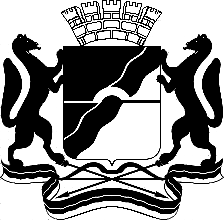 МЭРИЯ ГОРОДА НОВОСИБИРСКАПОСТАНОВЛЕНИЕОт  	  02.02.2017	                                                                                №     453     О назначении публичных слушаний по вопросам предоставления разрешений на отклонение от предельных параметров разрешенного строительства, реконструкции объектов капитального строительстваМэр города НовосибирскаА. Е. Локоть